Figure 1: PRISMA flowchart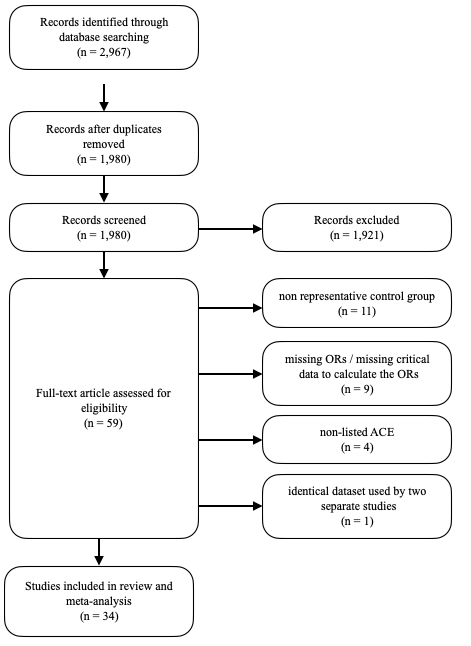 Table 1: Extracted dataset entered final analysishttps://osf.io/m3dsy/Appendix A: original R outputs of moderator analysis Random Effects meta-tree (K = 93 studies); REmrt(formula = OR ~ OR_Mthd + Qlty + Dsgn + AV_Msur + Comorb, data = studies_no_outlier, vi = SE, c = 0)A tree with 6 terminal nodes was detectedModerators were detected as: Qlty, AV_Msur, ComorbTest for Between-Subgroups Heterogeneity under RE assumption:Qb = 122.081 (df = 5), p-value < 1e-04;The estimate for the residual heterogeneity tau2 = 0.115;Subgroup Meta-analysis Results:    K     g    se   zval  pval ci.lb ci.ub    3   5 3.755 0.293 12.804 0.000 3.181 4.330 ***5   3 4.947 0.544  9.099 0.000 3.881 6.012 ***7   5 2.257 0.233  9.680 0.000 1.800 2.714 ***9  45 1.664 0.094 17.703 0.000 1.480 1.848 ***10 20 1.165 0.104 11.215 0.000 0.961 1.368 ***11 15 2.091 0.176 11.883 0.000 1.746 2.436 ***---Signif. codes:  0 ‘***’ 0.001 ‘**’ 0.01 ‘*’ 0.05 ‘.’ 0.1 ‘ ’ 1Appendix B: R scripts effect size analysis: https://osf.io/gcwbv/subgroup difference analysis: https://osf.io/sdqg9/ moderator analysis: https://osf.io/t6j3y/publication bias: https://osf.io/4x8rd/Appendix C: original R outputs of subgroup difference analysis============By sociolegal categories using all data RVE: Hierarchical Effects Model with Small-Sample Corrections Model: OR ~ Adv_Socio Number of clusters = 40 Number of outcomes = 96 (min = 1 , mean = 2.4 , median = 1 , max = 7 )Omega.sq = 0.4336752 Tau.sq = 1.090964                    Estimate StdErr t-value   dfs   P(|t|>) 95% CI.L 95% CI.U Sig1     X.Intercept.  2.05882  0.296  6.9461 14.87 0.0000049    1.427    2.691 ***2     Adv_Sociodys -0.00721  0.374 -0.0193 19.62 0.9847997   -0.787    0.773    3      Adv_Sociona  4.09576  1.604  2.5539  1.98 0.1264505   -2.874   11.065    4 Adv_Socioneglect -0.48612  0.291 -1.6721  6.24 0.1435943   -1.191    0.219    ---Signif. codes: < .01 *** < .05 ** < .10 *---Note: If df < 4, do not trust the results> robu_CR2 <- vcovCR(run,  type = "CR2")> # coef_test(run, vcov = robu_CR2, test = c("Satterthwaite", "saddlepoint"))> coef_test(run, vcov = robu_CR2, cluster = s$SortID)             Coef. Estimate    SE  t-stat  d.f. p-val (Satt) Sig.1     X.Intercept.  2.05882 0.296  6.9461 14.87       <0.001  ***2     Adv_Sociodys -0.00721 0.374 -0.0193 19.62        0.985     3      Adv_Sociona  4.09576 1.604  2.5539  1.98        0.126     4 Adv_Socioneglect -0.48612 0.291 -1.6721  6.24        0.144     > Wald_test(run, constraints = constrain_zero(c(2,4)), vcov = robu_CR2) test Fstat df_num df_denom p_val sig  HTZ  1.53      2     10.4 0.261  ============By threat-deprivation dimensions using all data RVE: Hierarchical Effects Model with Small-Sample Corrections Model: OR ~ Adv_Dim Number of clusters = 40 Number of outcomes = 96 (min = 1 , mean = 2.4 , median = 1 , max = 7 )Omega.sq = 0.06884079 Tau.sq = 1.753411                Estimate StdErr t-value  dfs P(|t|>) 95% CI.L 95% CI.U Sig1 X.Intercept.    1.577  0.233    6.78 4.71 0.00134    0.968     2.19 ***2     Adv_DimM    0.916  0.491    1.87 9.72 0.09249   -0.182     2.01   *3     Adv_DimT    0.636  0.359    1.77 6.23 0.12458   -0.233     1.51    ---Signif. codes: < .01 *** < .05 ** < .10 *---Note: If df < 4, do not trust the results> robu_CR2 <- vcovCR(run,  type = "CR2")> # coef_test(run, vcov = robu_CR2, test = c("Satterthwaite", "saddlepoint"))> coef_test(run, vcov = robu_CR2, cluster = s$SortID)         Coef. Estimate    SE t-stat d.f. p-val (Satt) Sig.1 X.Intercept.    1.577 0.233   6.78 4.71      0.00134   **2     Adv_DimM    0.916 0.491   1.87 9.72      0.09249    .3     Adv_DimT    0.636 0.359   1.77 6.23      0.12458     > Wald_test(run, constraints = constrain_zero(c(2,3)), vcov = robu_CR2) test Fstat df_num df_denom p_val sig  HTZ   2.3      2     11.3 0.145  ============By sociolegal categories using data excluding 3 outliers RVE: Hierarchical Effects Model with Small-Sample Corrections Model: OR ~ Adv_Socio Number of clusters = 38 Number of outcomes = 93 (min = 1 , mean = 2.45 , median = 1 , max = 7 )Omega.sq = 0.02684178 Tau.sq = 0.50908                    Estimate StdErr t-value   dfs     P(|t|>) 95% CI.L 95% CI.U Sig1     X.Intercept.    1.790  0.183   9.783 13.50 0.000000167    1.396    2.184 ***2     Adv_Sociodys    0.198  0.299   0.664 17.86 0.515327379   -0.430    0.827    3      Adv_Sociona    0.286  0.448   0.639  1.13 0.627535422   -4.036    4.608    4 Adv_Socioneglect   -0.259  0.172  -1.501  5.85 0.185147221   -0.683    0.165    ---Signif. codes: < .01 *** < .05 ** < .10 *---Note: If df < 4, do not trust the results> robu_CR2 <- vcovCR(run,  type = "CR2")> # coef_test(run, vcov = robu_CR2, test = c("Satterthwaite", "saddlepoint"))> coef_test(run, vcov = robu_CR2, cluster = s$SortID)             Coef. Estimate    SE t-stat  d.f. p-val (Satt) Sig.1     X.Intercept.    1.790 0.183  9.783 13.50       <0.001  ***2     Adv_Sociodys    0.198 0.299  0.664 17.86        0.515     3      Adv_Sociona    0.286 0.448  0.639  1.13        0.628     4 Adv_Socioneglect   -0.259 0.172 -1.501  5.85        0.185     > Wald_test(run, constraints = constrain_zero(c(2,4)), vcov = robu_CR2) test Fstat df_num df_denom p_val sig  HTZ  1.17      2     9.56  0.35  ============By threat-deprivation dimensions using data excluding 3 outliers RVE: Hierarchical Effects Model with Small-Sample Corrections Model: OR ~ Adv_Dim Number of clusters = 38 Number of outcomes = 93 (min = 1 , mean = 2.45 , median = 1 , max = 7 )Omega.sq = 0.02692094 Tau.sq = 0.4911165                Estimate StdErr t-value  dfs P(|t|>) 95% CI.L 95% CI.U Sig1 X.Intercept.    1.529  0.221    6.92 4.35 0.00167    0.935    2.124 ***2     Adv_DimM    0.593  0.381    1.55 9.53 0.15271   -0.263    1.449    3     Adv_DimT    0.233  0.174    1.34 5.81 0.23129   -0.197    0.663    ---Signif. codes: < .01 *** < .05 ** < .10 *---Note: If df < 4, do not trust the results> robu_CR2 <- vcovCR(run,  type = "CR2")> # coef_test(run, vcov = robu_CR2, test = c("Satterthwaite", "saddlepoint"))> coef_test(run, vcov = robu_CR2, cluster = s$SortID)         Coef. Estimate    SE t-stat d.f. p-val (Satt) Sig.1 X.Intercept.    1.529 0.221   6.92 4.35      0.00167   **2     Adv_DimM    0.593 0.381   1.55 9.53      0.15271     3     Adv_DimT    0.233 0.174   1.34 5.81      0.23129     > Wald_test(run, constraints = constrain_zero(c(2,3)), vcov = robu_CR2) test Fstat df_num df_denom p_val sig  HTZ   1.2      2     10.2 0.341  StudyIDStudyFull_CodeNCtrlNComorbAdvORCILCIUPOR_MthdSEQltyDsgnAV_MsurPD_Msur1Afifi (2014)Afifi (2014) - ANY AB23395NANANY AB2.21.72.8NARGS0.127293672CSCEVQDSM-IV1Afifi (2014)Afifi (2014) - PA23395NANPA2.21.72.7NARGS0.118016212CSCEVQDSM-IV1Afifi (2014)Afifi (2014) - SA23395NANSA2.92.33.7NARGS0.121281562CSCEVQDSM-IV1Afifi (2014)Afifi (2014) - DV23395NANDV1.81.32.3NARGS0.145547162CSCEVQDSM-IV6Asselmann (2017)Asselmann (2017) - HSSL2797NANHSSL1.411.9NARGS0.163738241LGDHSICD-10, DSM-IV3Asselmann (2018)Asselmann (2018) - EA2263NANEA1.181.121.24NARGS0.025964971CSCTQICD-10, DSM-IV3Asselmann (2018)Asselmann (2018) - PA2263NANPA1.131.061.21NARGS0.033763131CSCTQICD-10, DSM-IV3Asselmann (2018)Asselmann (2018) - SA2263NANSA1.0811.18NARGS0.042223071CSCTQICD-10, DSM-IV3Asselmann (2018)Asselmann (2018) - EN2263NANEN1.11.061.15NARGS0.020789041CSCTQICD-10, DSM-IV3Asselmann (2018)Asselmann (2018) - PN2263NANPN1.0811.16NARGS0.037862251CSCTQICD-10, DSM-IV5Asselmann (2018) 2Asselmann (2018) 2 - ANY AB199198NANY AB1.121.031.21NARGS0.041087132CCCTQICD-10, DSM-IV5Asselmann (2018) 2Asselmann (2018) 2 - EA199198NEA1.361.121.66NARGS0.100379832CCCTQICD-10, DSM-IV5Asselmann (2018) 2Asselmann (2018) 2 - PA199198NPA1.271.031.57NARGS0.10752982CCCTQICD-10, DSM-IV5Asselmann (2018) 2Asselmann (2018) 2 - SA199198NSA1.050.891.23NARGS0.082537752CCCTQICD-10, DSM-IV5Asselmann (2018) 2Asselmann (2018) 2 - ANY NG199198NANY NG1.191.081.3NARGS0.047296742CCCTQICD-10, DSM-IV5Asselmann (2018) 2Asselmann (2018) 2 - EN199198NEN1.31.131.49NARGS0.070550632CCCTQICD-10, DSM-IV5Asselmann (2018) 2Asselmann (2018) 2 - PN199198NPN1.231.041.44NARGS0.083015922CCCTQICD-10, DSM-IV7Bandelow (2002)Bandelow (2002) - FAD115124NFAD4.25NANA0.008RGS0.545581032CCQwRDSM-IV7Bandelow (2002)Bandelow (2002) - STE115124NSTE1.58NANA0.009RGS0.175120742CCQwRDSM-IV8Bidaut-Russell (1994)Bidaut-Russell (1994) - PAL29326NPAL2.860.3126.52NARGS1.134969942CC/PRSQbSDSM-III-R14Copeland (2010)Copeland (2010) - PA4141NANPA1.461.081.98NARGS0.154626482CSQwRDSM-IV14Copeland (2010)Copeland (2010) - SA4141NANSA2.11.463.03NARGS0.186256682CSQwRDSM-IV13Copeland (2013)Copeland (2013) - ANY BL1420NANANY BL14.55.736.6NARGS0.474383182CH/PRSQwRDSM-IV13Copeland (2013)Copeland (2013) - BLPP1420NANBLPP1.60.54.8NARGS0.576980382CH/PRSQwRDSM-IV13Copeland (2013)Copeland (2013) - BLVM1420NANBLVM3.11.56.5NARGS0.374065582CH/PRSQwRDSM-IV15Dinwiddie (2000) - FDinwiddie (2000) - F - SA3868NANSA3.542.925.47NARGS0.160126283CSQwRDSM-III-R15Dinwiddie (2000) - MDinwiddie (2000) - M - SA2078NANSA5.021.913.25NARGS0.495444813CSQwRDSM-III-R16El-Guebaly et al. (1991)El-Guebaly et al. (1991) - PAL250170YPAL20.94.44NACONT0.407146662CCCASTDSM-III21Goodwin (2005)Goodwin (2005) - PA983NANPA31.17.9NARGS0.502947091CSQwRDSM-IV21Goodwin (2005)Goodwin (2005) - SA983NANSA2.20.985NARGS0.415724651CSQwRDSM-IV21Goodwin (2005)Goodwin (2005) - DV983NANDV1.80.74.4NARGS0.468948851CSQwRDSM-IV22Goodwin (2005)Goodwin (2005) - FAD940NANFAD6.32.615.5NARGS0.455440961LG/PRSQbSDSM-IV27Jonas (2010)Jonas (2010) - SA7353NANSA1.61.32NARGS0.10989362CSQwRCIS-R28Keyes (2014) - 10-14 yrsKeyes (2014) - 10-14 yrs - LOSS27534NANLOSS2.081.084.02NARGS0.335285931CSQwRDSM-IV28Keyes (2014) - 15-19 yrsKeyes (2014) - 15-19 yrs - LOSS27534NANLOSS1.571.12.24NARGS0.181419821CSQwRDSM-IV28Keyes (2014) - 5-9 yrsKeyes (2014) - 5-9 yrs - LOSS27534NANLOSS3.641.568.5NARGS0.432494991CSQwRDSM-IV29Leen-Feldner et al. (2011)#REF!3931NANPPD5.303.747.52NACONT#REF!3CSQbSDSM-IV30Kraan et al. (2018)Kraan et al. (2018) - EA25948NEA0.810.41.65NARGS0.361496432CCCTQDSM-IV30Kraan et al. (2018)Kraan et al. (2018) - PA25948NPA213.99NARGS0.353007972CCCTQDSM-IV30Kraan et al. (2018)Kraan et al. (2018) - SA25948NSA0.850.461.58NARGS0.314784092CCCTQDSM-IV30Kraan et al. (2018)Kraan et al. (2018) - ANY AB25948NANY AB0.640.351.19NARGS0.312187612CCCTQDSM-IV30Kraan et al. (2018)Kraan et al. (2018) - EN25948NEN0.670.31.49NARGS0.408864522CCCTQDSM-IV30Kraan et al. (2018)Kraan et al. (2018) - PN25948NPN1.310.692.46NARGS0.32429212CCCTQDSM-IV29Leen-Feldner et al. (2011)Leen-Feldner et al. (2011) - PPD3931NANPPD5.33.747.52NACONT0.178183813CSQwRDSM-IV31Libby et al. (2005) - NLibby et al. (2005) - N - PA1638NANPA2.88NANANARGS1.072CSQwRDSM-IV31Libby et al. (2005) - NLibby et al. (2005) - N - SA1638NANSA1.4NANANARGS0.872CSQwRDSM-IV31Libby et al. (2005) - SLibby et al. (2005) - S - PA1446NANPA3.35NANANARGS1.032CSQwRDSM-IV31Libby et al. (2005) - SLibby et al. (2005) - S - SA1446NANSA4.41NANANARGS1.452CSQwRDSM-IV34MacPherson et al. (2001)MacPherson et al. (2001) - PAL213NANPAL2.5NANASE = B/tRGS0.5563CSCASTPAQ-R36Mathew et al. (1993)Mathew et al. (1993) - PAL18851447NPAL4.06NANA0.01RGS0.543973542CCQwRDSM-III39Morgan et al. (2010) - FMorgan et al. (2010) - F - PAL40374NANPAL1.73NANA0.0001RGS0.140883812CSQwRDSM-IV39Morgan et al. (2010) - MMorgan et al. (2010) - M - PAL40374NANPAL1.61NANA0.0001RGS0.122406612CSQwRDSM-IV40Murrey et al. (1993)Murrey et al. (1993) - SA185NAYSA1.10.373.29NACONT0.557433632CSQwRDSM-III-R41Otowa et al. (2014)Otowa et al. (2014) - LOSS2605NANLOSS0.780.242.52NARGS0.599840631CSQwRDSM-III-R41Otowa et al. (2014)Otowa et al. (2014) - SPT2605NANSPT2.011.093.72NARGS0.313149481CSQwRDSM-III-R42Pavlova et al. (2016)Pavlova et al. (2016) - EA174NAYEA1.750.993.12NARGS0.292827381CSCTQDSM-IV-TR42Pavlova et al. (2016)Pavlova et al. (2016) - PA174NAYPA1.661.072.56NARGS0.222537911CSCTQDSM-IV-TR42Pavlova et al. (2016)Pavlova et al. (2016) - SA174NAYSA1.520.962.42NARGS0.235864681CSCTQDSM-IV-TR42Pavlova et al. (2016)Pavlova et al. (2016) - EN174NAYEN1.680.962.92NARGS0.283776941CSCTQDSM-IV-TR42Pavlova et al. (2016)Pavlova et al. (2016) - PN174NAYPN2.021.23.4NARGS0.265677011CSCTQDSM-IV-TR44Sareen et al. (2013) - FSareen et al. (2013) - F - PA8340NANPA1.891.133.17NARGS0.263141321CSQwRDSM-IV44Sareen et al. (2013) - FSareen et al. (2013) - F - SA8340NANSA1.250.732.12NARGS0.271971131CSQwRDSM-IV44Sareen et al. (2013) - FSareen et al. (2013) - F - PAL8340NANPAL1.71.232.34NARGS0.16406551CSQwRDSM-IV44Sareen et al. (2013) - FSareen et al. (2013) - F - SPT8340NANSPT1.10.791.53NARGS0.168619921CSQwRDSM-IV44Sareen et al. (2013) - FSareen et al. (2013) - F - CP8340NANCP1.190.413.47NARGS0.544834881CSQwRDSM-IV44Sareen et al. (2013) - FSareen et al. (2013) - F - DV8340NANDV1.491.012.19NARGS0.197436531CSQwRDSM-IV44Sareen et al. (2013) - FSareen et al. (2013) - F - ED8340NANED1.491.052.13NARGS0.180441791CSQwRDSM-IV44Sareen et al. (2013) - MSareen et al. (2013) - M - PA8340NANPA1.71.142.54NARGS0.204371381CSQwRDSM-IV44Sareen et al. (2013) - MSareen et al. (2013) - M - SA8340NANSA1.250.443.55NARGS0.532634731CSQwRDSM-IV44Sareen et al. (2013) - MSareen et al. (2013) - M - PAL8340NANPAL1.230.941.61NARGS0.137272851CSQwRDSM-IV44Sareen et al. (2013) - MSareen et al. (2013) - M - SPT8340NANSPT1.311.7NARGS0.135364351CSQwRDSM-IV44Sareen et al. (2013) - MSareen et al. (2013) - M - CP8340NANCP1.180.492.79NARGS0.443722321CSQwRDSM-IV44Sareen et al. (2013) - MSareen et al. (2013) - M - DV8340NANDV1.481.072.04NARGS0.164615091CSQwRDSM-IV44Sareen et al. (2013) - MSareen et al. (2013) - M - ED8340NANED1.060.781.44NARGS0.15640421CSQwRDSM-IV45Seganfredo et al. (2009) - FSeganfredo et al. (2009) - F - EA246123YEA2.661.424.97NARGS0.319582391CCCTQDSM-IV45Seganfredo et al. (2009) - FSeganfredo et al. (2009) - F - PA246123YPA2.521.324.78NARGS0.328267551CCCTQDSM-IV45Seganfredo et al. (2009) - FSeganfredo et al. (2009) - F - SA246123YSA2.40.985.9NARGS0.457947721CCCTQDSM-IV45Seganfredo et al. (2009) - FSeganfredo et al. (2009) - F - EN246123YEN2.961.65.49NARGS0.314521591CCCTQDSM-IV45Seganfredo et al. (2009) - FSeganfredo et al. (2009) - F - PN246123YPN1.770.963.24NARGS0.310304931CCCTQDSM-IV45Seganfredo et al. (2009) - MSeganfredo et al. (2009) - M - EA246123YEA2.811.087.47NARGS0.49335051CCCTQDSM-IV45Seganfredo et al. (2009) - MSeganfredo et al. (2009) - M - PA246123YPA2.030.785.34NARGS0.490736481CCCTQDSM-IV45Seganfredo et al. (2009) - MSeganfredo et al. (2009) - M - SA246123YSA1.50.435.25NARGS0.638315851CCCTQDSM-IV45Seganfredo et al. (2009) - MSeganfredo et al. (2009) - M - EN246123YEN2.20.865.65NARGS0.480224091CCCTQDSM-IV45Seganfredo et al. (2009) - MSeganfredo et al. (2009) - M - PN246123YPN2.330.876.2NARGS0.500972291CCCTQDSM-IV46Sugaya et al. (2012)Sugaya et al. (2012) - PA43093NANPA1.31.081.56NARGS0.093807341CSCTQDSM-IV47Torgersen et al. (1986)Torgersen et al. (1986) - SPT6132YSPT0.530.171.61NACONT0.573518123CCQwRDSM-III48Vitriol et al. (2016)Vitriol et al. (2016) - PA394NAYPA0.90.41.4NACONT0.319582392CSQwRICD-1048Vitriol et al. (2016)Vitriol et al. (2016) - SA394NAYSA1.11.11.3NACONT0.042615842CSQwRICD-1148Vitriol et al. (2016)Vitriol et al. (2016) - PAL394NAYPAL0.90.61.4NACONT0.216147412CSQwRICD-1348Vitriol et al. (2016)Vitriol et al. (2016) - SPT394NAYSPT0.80.61.4NACONT0.216147412CSQwRICD-1248Vitriol et al. (2016)Vitriol et al. (2016) - DV394NAYDV1.50.92.3NACONT0.23935452CSQwRICD-1449Walker et al. (1992)Walker et al. (1992) - SA100NAYSA15.61.43170.12NARGS1.219089193CSQwRDSM-III50Weissman et al. (2006)Weissman et al. (2006) - PPD10150NPPD4.10.535.7NARGS1.08885151CCQbSDSM-IV53Zlotnick et al. (2008)Zlotnick et al. (2008) - STE2359NANSTE11.13.238.2NACONT0.632572632CSQwRDSM-III-R101Tweed et al. (1989)Tweed et al. (1989) - SPT3803NANSPT4.521.8311.16NACONT2.380102041CSQwRDSM-III102Ogliari et al. (2009)Ogliari et al. (2009) - SPT712NANSPT1.560.753.25NACONT0.63775511CSQwRDSM-IV103Kendler et al. (1992)Kendler et al. (1992) - LOSS2036NANLOSS2.08NANA0.01RGS0.807506931CSQwRDSM-III-R